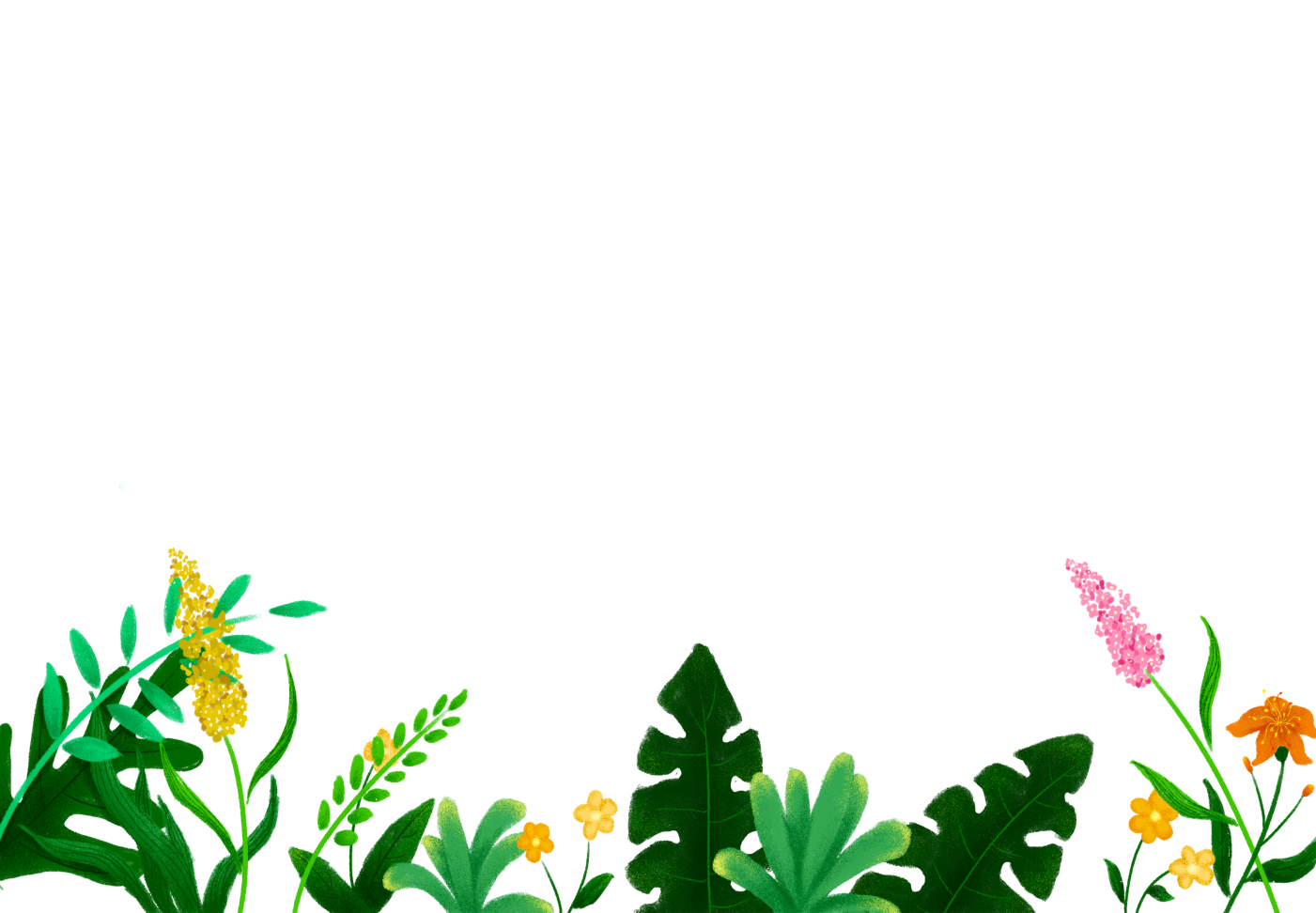 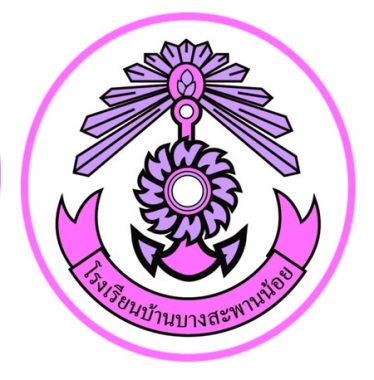 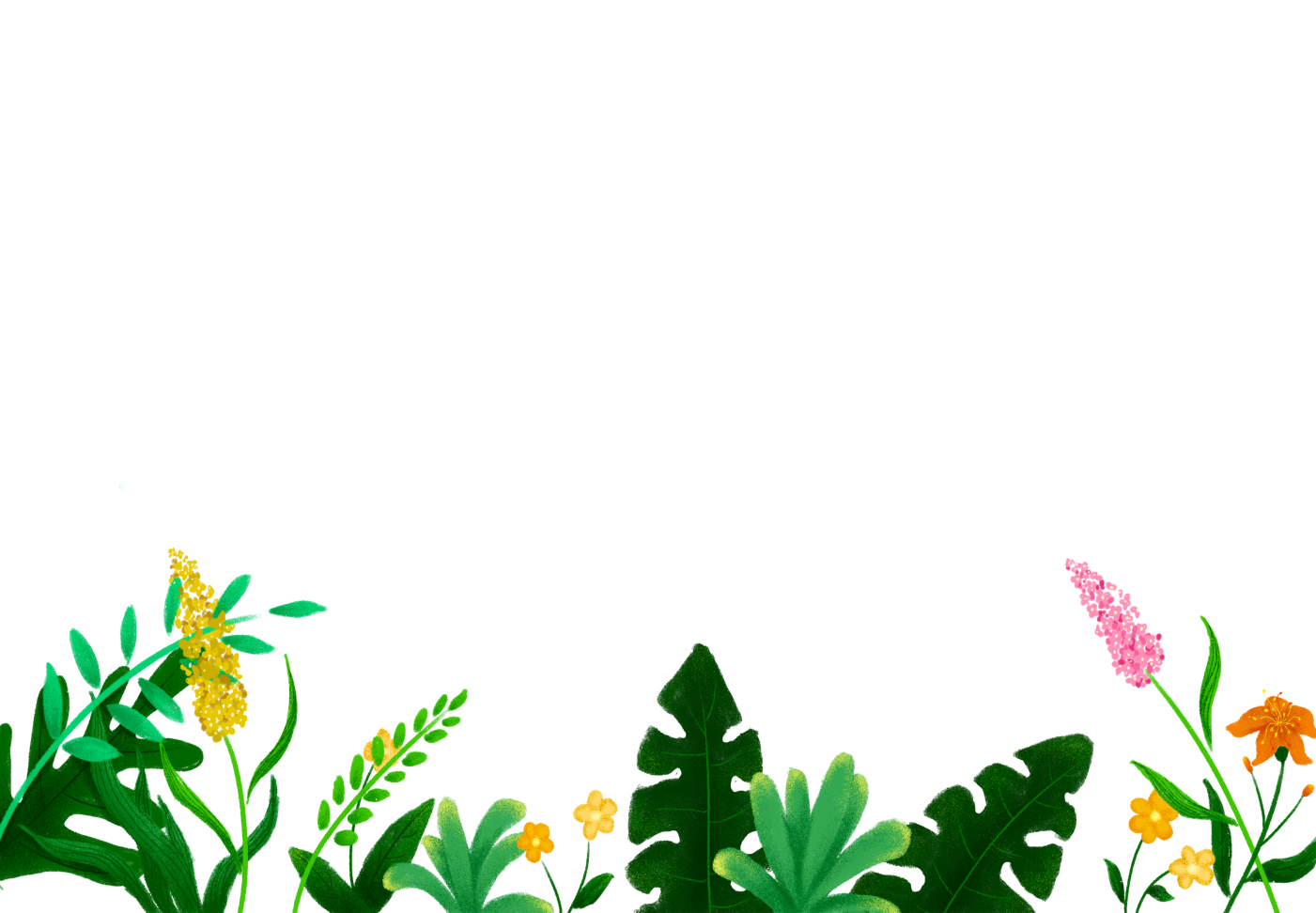 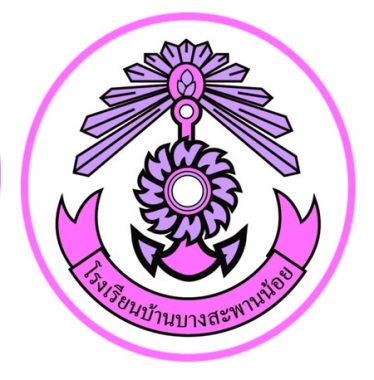 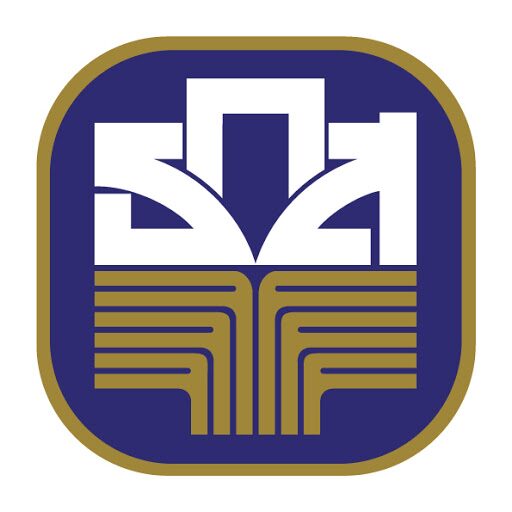 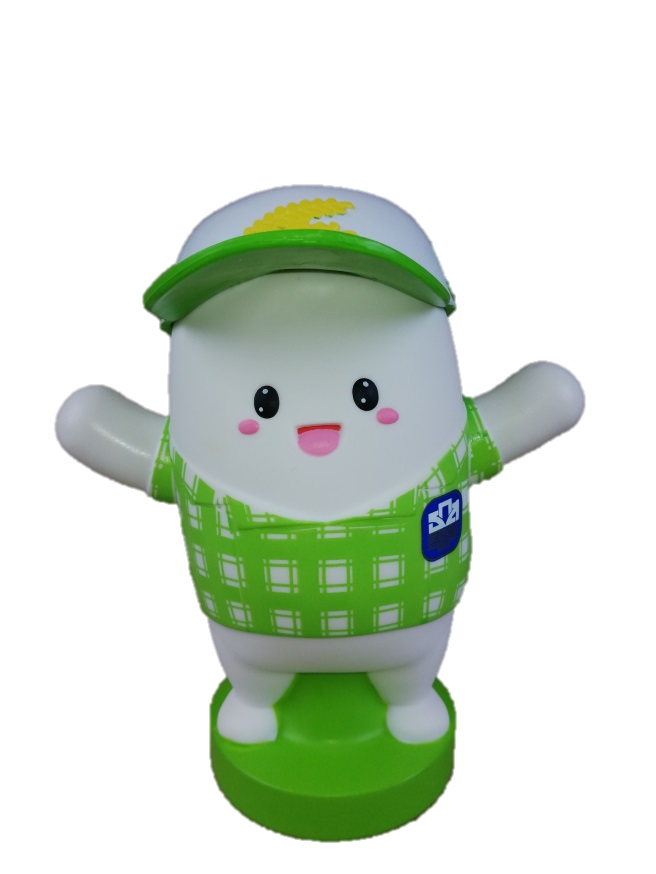 บันทึกการออมเงินของนักเรียน  ชั้นประถมศึกษาปีที่  ......    โรงเรียนบ้านบางสะพานน้อย   ปีการศึกษา  2564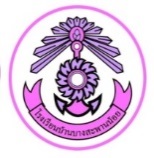                                                                                ลงชื่อ............................................../............................................                                                                                    (.............................................................................................)				                                                ครูประจำชั้น                       ครูที่ปรึกษาที่ชื่อ - สกุลเงินต้นเดือนเดือน   ...................................   พ.ศ. 2564เดือน   ...................................   พ.ศ. 2564เดือน   ...................................   พ.ศ. 2564เดือน   ...................................   พ.ศ. 2564เดือน   ...................................   พ.ศ. 2564เดือน   ...................................   พ.ศ. 2564เดือน   ...................................   พ.ศ. 2564เดือน   ...................................   พ.ศ. 2564เดือน   ...................................   พ.ศ. 2564เดือน   ...................................   พ.ศ. 2564เดือน   ...................................   พ.ศ. 2564เดือน   ...................................   พ.ศ. 2564เดือน   ...................................   พ.ศ. 2564เดือน   ...................................   พ.ศ. 2564เดือน   ...................................   พ.ศ. 2564เดือน   ...................................   พ.ศ. 2564เดือน   ...................................   พ.ศ. 2564เดือน   ...................................   พ.ศ. 2564เดือน   ...................................   พ.ศ. 2564เดือน   ...................................   พ.ศ. 2564เดือน   ...................................   พ.ศ. 2564เดือน   ...................................   พ.ศ. 2564เดือน   ...................................   พ.ศ. 2564เดือน   ...................................   พ.ศ. 2564เดือน   ...................................   พ.ศ. 2564เงินปลายเดือนเบิกคงเหลือนักเรียน/ผู้ปกครองทราบหมายเหตุที่ชื่อ - สกุลเงินต้นเดือนเงินปลายเดือนเบิกคงเหลือนักเรียน/ผู้ปกครองทราบหมายเหตุ123456789101112131415161718192021222324252627ที่ชื่อ - สกุลเงินต้นเดือนเดือน   ...................................   พ.ศ. 2564เดือน   ...................................   พ.ศ. 2564เดือน   ...................................   พ.ศ. 2564เดือน   ...................................   พ.ศ. 2564เดือน   ...................................   พ.ศ. 2564เดือน   ...................................   พ.ศ. 2564เดือน   ...................................   พ.ศ. 2564เดือน   ...................................   พ.ศ. 2564เดือน   ...................................   พ.ศ. 2564เดือน   ...................................   พ.ศ. 2564เดือน   ...................................   พ.ศ. 2564เดือน   ...................................   พ.ศ. 2564เดือน   ...................................   พ.ศ. 2564เดือน   ...................................   พ.ศ. 2564เดือน   ...................................   พ.ศ. 2564เดือน   ...................................   พ.ศ. 2564เดือน   ...................................   พ.ศ. 2564เดือน   ...................................   พ.ศ. 2564เดือน   ...................................   พ.ศ. 2564เดือน   ...................................   พ.ศ. 2564เดือน   ...................................   พ.ศ. 2564เดือน   ...................................   พ.ศ. 2564เดือน   ...................................   พ.ศ. 2564เดือน   ...................................   พ.ศ. 2564เดือน   ...................................   พ.ศ. 2564เงินปลายเดือนเบิกคงเหลือนักเรียน/ผู้ปกครองทราบหมายเหตุที่ชื่อ - สกุลเงินต้นเดือนเงินปลายเดือนเบิกคงเหลือนักเรียน/ผู้ปกครองทราบหมายเหตุ2829303132333435363738394041424344